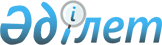 Мәслихаттың 2011 жылғы 8 желтоқсандағы № 450 "Қостанай облысының 2012-2014 жылдарға арналған облыстық бюджеті туралы" шешіміне өзгерістер мен толықтыру енгізу туралыҚостанай облысы мәслихатының 2012 жылғы 3 ақпандағы № 13 шешімі. Қостанай облысының Әділет департаментінде 2012 жылғы 7 ақпанда № 3793 тіркелді

      Қазақстан Республикасының 2008 жылғы 4 желтоқсандағы Бюджет кодексінің 106-бабына сәйкес Қостанай облыстық мәслихаты ШЕШТІ:



      1. Мәслихаттың "Қостанай облысының 2012-2014 жылдарға арналған облыстық бюджеті туралы" 2011 жылғы 8 желтоқсандағы № 450 шешіміне (Нормативтік құқықтық актілерді мемлекеттік тіркеу тізілімінде 3788 нөмірімен тіркелген, 2012 жылғы 4 және 5 қаңтарда "Костанайские новости" газеттерінде жарияланған) мынадай өзгерістер мен толықтыру енгізілсін:



      көрсетілген шешімнің 1-тармағы жаңа редакцияда жазылсын:

      "1. Қостанай облысының 2012-2014 жылдарға арналған бюджеті тиісінше 1, 2 және 3-қосымшаларға сәйкес, оның ішінде 2012 жылға мынадай көлемдерде бекітілсін:



      1) кірістер – 93801733,4 мың теңге, оның ішінде:

      салықтық түсімдер бойынша – 5860471,0 мың теңге;

      салықтық емес түсімдер бойынша – 85726,9 мың теңге;

      негiзгi капиталды сатудан түсетiн түсiмдер бойынша – 4003,0 мың теңге;

      трансферттер түсімдері бойынша – 87851532,5 мың теңге;



      2) шығындар – 93712913,8 мың теңге;



      3) таза бюджеттiк кредиттеу – 1763079,0 мың теңге, оның ішінде:

      бюджеттiк кредиттер – 2314484,0 мың теңге;

      бюджеттік кредиттерді өтеу – 551405,0 мың теңге;



      4) қаржы активтерiмен операциялар бойынша сальдо – 765812,0 мың теңге, оның ішінде:

      қаржы активтерiн сатып алу – 765812,0 мың теңге;



      5) бюджет тапшылығы (профициті) – -2440071,4 мың теңге;



      6) бюджет тапшылығын қаржыландыру (профицитін пайдалану) – 2440071,4 мың теңге.";



      көрсетілген шешім мынадай мазмұндағы 4-1-тармақпен толықтырылсын:

      "4-1. 2012 жылға арналған облыстық бюджетте мынадай мөлшерлерде нысаналы трансферттерді қайтару қарастырылғаны ескерілсін:

      республикалық бюджетке 320126,0 мың теңге сомасында, оның ішінде облыстық бюджеттен 98547,3 мың теңге сомасында және аудандар мен қалалар бюджеттерінен 221578,7 мың теңге сомасында;

      аудандар мен қалалар бюджеттерінен облыстық бюджетке 41298,8 мың теңге сомасында.

      Аудандар мен қалалар бюджеттерінен нысаналы трансферттерді қайтарудың көрсетілген сомаларының облыстық бюджетке түсімі Қостанай облысы әкімдігі қаулысының негізінде белгіленеді.";



      көрсетілген шешімнің 10-тармағы жаңа редакцияда жазылсын:

      "10. Қостанай облысы жергілікті атқарушы органының 2012 жылға арналған резерві 122620,0 мың теңге сомасында бекітілсін.";



      көрсетілген шешімнің 1-қосымшасы осы шешімнің қосымшасына сәйкес жаңа редакцияда жазылсын.



      2. Осы шешім 2012 жылдың 1 қаңтарынан бастап қолданысқа енгізіледі.      Сессия төрағасы,

      Қостанай облыстық

      мәслихатының хатшысы                       С. Ещанов      КЕЛІСІЛДІ      "Қостанай облысы әкімдігінің экономика

      және бюджеттік жоспарлау басқармасы"

      мемлекеттік мекемесінің бастығы

      ___________________ Г. Кисленкова

 

Мәслихаттың         

2012 жылғы 3 ақпандағы   

№ 13 шешіміне қосымша   Мәслихаттың         

2011 жылғы 8 желтоқсандағы  

№ 450 шешіміне 1-қосымша   Қостанай облысының 2012 жылға арналған облыстық бюджеті
					© 2012. Қазақстан Республикасы Әділет министрлігінің «Қазақстан Республикасының Заңнама және құқықтық ақпарат институты» ШЖҚ РМК
				СанатыСанатыСанатыСанатыСанатыСомасы,

мың теңгеСыныбыСыныбыСыныбыСыныбыСомасы,

мың теңгеIшкi сыныбыIшкi сыныбыIшкi сыныбыСомасы,

мың теңгеАтауыСомасы,

мың теңгеI. Кірістер93801733,41000Салықтық түсімдер5860471,010500Тауарларға, жұмыстарға және

қызметтерге салынатын iшкi салықтар5860471,010530Табиғи және басқа да ресурстарды

пайдаланғаны үшін түсетін түсімдер5860471,02000Салықтық емес түсiмдер85726,920100Мемлекеттік меншіктен түсетін

кірістер60562,020110Мемлекеттік кәсіпорындардың таза

кірісі бөлігінің түсімдері7031,020130Мемлекет меншігіндегі акциялардың

мемлекеттік пакеттеріне дивидендтер231,020150Мемлекет меншігіндегі мүлікті жалға

беруден түсетін кірістер48190,020170Мемлекеттік бюджеттен берілген

кредиттер бойынша сыйақылар5110,020200Мемлекеттік бюджеттен

қаржыландырылатын мемлекеттік

мекемелердің тауарларды (жұмыстарды,

қызметтерді) өткізуінен түсетін

түсімдер4657,020210Мемлекеттік бюджеттен

қаржыландырылатын мемлекеттік

мекемелердің тауарларды (жұмыстарды,

қызметтерді) өткізуінен түсетін

түсімдер4657,020300Мемлекеттік бюджеттен

қаржыландырылатын мемлекеттік

мекемелер ұйымдастыратын мемлекеттік

сатып алуды өткізуден түсетін ақша

түсімдері19,020310Мемлекеттік бюджеттен

қаржыландырылатын мемлекеттік

мекемелер ұйымдастыратын мемлекеттік

сатып алуды өткізуден түсетін ақша

түсімдері19,020400Мемлекеттік бюджеттен

қаржыландырылатын, сондай-ақ

Қазақстан Республикасы Ұлттық

Банкінің бюджетінен (шығыстар

сметасынан) ұсталатын және

қаржыландырылатын мемлекеттік

мекемелер салатын айыппұлдар,

өсімпұлдар, санкциялар, өндіріп

алулар1576,020410Мұнай секторы ұйымдарынан түсетін

түсімдерді қоспағанда, мемлекеттік

бюджеттен қаржыландырылатын,

сондай-ақ Қазақстан Республикасы

Ұлттық Банкінің бюджетінен (шығыстар

сметасынан) ұсталатын және

қаржыландырылатын мемлекеттік

мекемелер салатын айыппұлдар,

өсімпұлдар, санкциялар, өндіріп

алулар1576,006Басқа да салықтық емес түсiмдер18912,91Басқа да салықтық емес түсiмдер18912,93000Негізгі капиталды сатудан түсетін

түсімдер4003,030100Мемлекеттік мекемелерге бекітілген

мемлекеттік мүлікті сату4003,030110Мемлекеттік мекемелерге бекітілген

мемлекеттік мүлікті сату4003,04000Трансферттердің түсімдері87851532,540100Төмен тұрған мемлекеттiк басқару

органдарынан алынатын трансферттер8544142,540120Аудандық (қалалық) бюджеттерден

трансферттер8544142,540200Мемлекеттiк басқарудың жоғары тұрған

органдарынан түсетiн трансферттер79307390,040210Республикалық бюджеттен түсетiн

трансферттер79307390,0Функционалдық топФункционалдық топФункционалдық топФункционалдық топФункционалдық топСомасы,

мың теңгеКiшi функцияКiшi функцияКiшi функцияКiшi функцияСомасы,

мың теңгеБюджеттік бағдарламалардың әкімшісіБюджеттік бағдарламалардың әкімшісіБюджеттік бағдарламалардың әкімшісіСомасы,

мың теңгеБағдарламаБағдарламаСомасы,

мың теңгеАтауыСомасы,

мың теңгеII. Шығындар93712913,801000Жалпы сипаттағы мемлекеттiк

қызметтер971496,001100Мемлекеттiк басқарудың жалпы

функцияларын орындайтын өкiлдiк,

атқарушы және басқа органдар575469,00111100Облыс мәслихатының аппараты48581,0011110001Облыс мәслихатының қызметін

қамтамасыз ету жөніндегі қызметтер47581,0011110003Мемлекеттік органның күрделі

шығыстары1000,00111200Облыс әкімінің аппараты368681,0011120001Облыс әкімнің қызметін қамтамасыз

ету жөніндегі қызметтер362681,0011120004Мемлекеттік органның күрделі

шығыстары6000,0282Облыстың тексеру комиссиясы158207,0001Облыстың тексеру комиссиясының

қызметін қамтамасыз ету жөніндегі

қызметтер147330,0003Мемлекеттік органның күрделі

шығыстары10877,001200Қаржылық қызмет234272,00122570Облыстың қаржы басқармасы234272,0001Жергілікті бюджетті атқару және

коммуналдық меншікті басқару

саласындағы мемлекеттік саясатты

іске асыру жөніндегі қызметтер148219,0009Жекешелендіру, коммуналдық меншікті

басқару, жекешелендіруден кейінгі

қызмет және осыған байланысты

дауларды реттеу3744,0010Коммуналдық меншікке түскен мүлікті

есепке алу, сақтау, бағалау және

сату1309,0013Мемлекеттік органның күрделі

шығыстары6000,0113Жергілікті бюджеттерден берілетін

ағымдағы нысаналы трансфертер75000,001500Жоспарлау және статистикалық қызмет161755,00152580Облыстың экономика және бюджеттік

жоспарлау басқармасы161755,0015258001Экономикалық саясатты, мемлекеттік

жоспарлау жүйесін қалыптастыру мен

дамыту және облысты басқару

саласындағы мемлекеттік саясатты

іске асыру жөніндегі қызметтер158719,0005Мемлекеттік органның күрделі

шығыстары3036,002000Қорғаныс75693,002100Әскери мұқтаждықтар17191,00212500Облыстың жұмылдыру дайындығы,

азаматтық қорғаныс, авариялар мен

дүлей апаттардың алдын алуды және

жоюды ұйымдастыру басқармасы17191,0021250003Жалпыға бірдей әскери міндетті

атқару шеңберіндегі іс-шаралар10623,0021250007Аумақтық қорғанысты даярлау және

облыстық ауқымдағы аумақтық

қорғаныс6568,002200Төтенше жағдайлар жөнiндегi

жұмыстарды ұйымдастыру58502,00222500Облыстың жұмылдыру дайындығы,

азаматтық қорғаныс, авариялар мен

дүлей апаттардың алдын алуды және

жоюды ұйымдастыру басқармасы58502,0022250001Жергілікті деңгейде жұмылдыру

дайындығы, азаматтық қорғаныс,

авариялар мен дүлей апаттардың

алдын алуды және жоюды ұйымдастыру

саласындағы мемлекеттік саясатты

іске асыру жөніндегі қызметтер29976,0022250004Облыстық ауқымдағы азаматтық

қорғаныстың іс-шаралары16634,0022250006Облыстық ауқымдағы төтенше

жағдайлардың алдын алу және жою11392,0009Мемлекеттік органның күрделі

шығыстары500,003000Қоғамдық тәртіп, қауіпсіздік,

құқықтық, сот, қылмыстық-атқару

қызметі5445754,003100Құқық қорғау қызметi5445754,00312520Облыстық бюджеттен

қаржыландырылатын атқарушы ішкі

істер органы5229017,031252001Облыс аумағында қоғамдық тәртіпті

және қауіпсіздікті сақтауды

қамтамасыз ету саласындағы

мемлекеттік саясатты іске асыру

жөніндегі қызметтер4537813,0031252003Қоғамдық тәртіпті қорғауға

қатысатын азаматтарды көтермелеу3534,0006Мемлекеттік органның күрделі

шығыстары423275,0008Республикалық бюджеттен берілетін

ағымдағы нысаналы трансферттер

есебiнен автомобиль жолдарының

қауіпсіздігін қамтамасыз ету6360,0013Белгілі тұратын жері және құжаттары

жоқ адамдарды орналастыру

қызметтері40524,0014Әкімшілік тәртіпт тұткындалған

адамдарды ұстауды ұйымдастыру36571,0015Қызметтік жануаларды ұстауды

ұйымдастыру29670,0019Республикалық бюджеттен берілетін

трансферттер есебінен көші-қон

полициясының қосымша штаттық санын

материалдық-техникалық жарақтандыру

және ұстау149152,0020Республикалық бюджеттен берілетін

нысаналы трансферттер есебінен

оралмандарды уақытша орналастыру

орталығын және оралмандарды

бейімдеу мен біріктіру орталығын

материалдық-техникалық жарақтандыру

және ұстау2118,0271Облыстың құрылыс басқармасы216737,0003Ішкі істер органдарының

объектілерін дамыту216737,004000Бiлiм беру12763894,01Мектепке дейiнгi тәрбиелеу және

оқыту923864,0261Облыстың білім басқармасы923864,0027Мектепке дейінгі білім беру

ұйымдарында мемлекеттік білім беру

тапсырыстарын іске асыруға

аудандардың (облыстық маңызы бар

қалалардың) бюджеттеріне берілетін

ағымдағы нысаналы трансферттер463166,0045Республикалық бюджеттен аудандық

бюджеттерге (облыстық маңызы бар

қалаларға) мектеп мұғалімдеріне

және мектепке дейінгі ұйымдардың

тәрбиешілеріне біліктілік санаты

үшін қосымша ақының көлемін

ұлғайтуға берілетін ағымдағы

нысаналы трансферттер460698,004200Бастауыш, негізгі орта және жалпы

орта білім беру2995386,00422600Облыстың туризм, дене тәрбиесi және

спорт басқармасы1021799,0042260006Балалар мен жасөспірімдерге спорт

бойынша қосымша білім беру1021799,00422610Облыстың білім басқармасы1973587,0042261003Арнайы білім беру оқу

бағдарламалары бойынша жалпы білім

беру1394557,0042261006Мамандандырылған білім беру

ұйымдарында дарынды балаларға жалпы

білім беру390091,0048Аудандардың (облыстық маңызы бар

қалалардың) бюджеттеріне негізгі

орта және жалпы орта білім беретін

мемлекеттік мекемелердегі физика,

химия, биология кабинеттерін оқу

жабдығымен жарақтандыруға берілетін

ағымдағы нысаналы трансферттер163880,0061Республикалық бюджеттен аудандардың

(облыстық маңызы бар қалалардың)

бюджеттеріне "Назарбаев зияткерлік

мектептері" ДБҰ-ның оқу

бағдарламалары бойынша біліктілікті

арттырудан өткен мұғалімдерге

еңбекақыны арттыруға берілетін

ағымдағы нысаналы трансферттер24176,0063Республикалық бюджеттен берілетін

нысаналы трансферттер есебінен

"Назарбаев зияткерлік мектептері"

ДБҰ-ның оқу бағдарламалары бойынша

біліктілікті арттырудан өткен

мұғалімдерге еңбекақыны арттыру883,004400Техникалық және кәсіптік, орта

білімнен кейінгі білім беру4981494,00442530Облыстың денсаулық сақтау

басқармасы192109,0044253043Техникалық және кәсіптік, орта

білімнен кейінгі білім беру

мекемелерінде мамандар даярлау192109,00442610Облыстың білім басқармасы4789385,0044024Техникалық және кәсіптік білім беру

ұйымдарында мамандар даярлау4421444,0044261025Орта білімнен кейінгі білім беру

ұйымдарында мамандар даярлау286134,0044261034Техникалық және кәсiптiк бiлiм

беретiн оқу орындарында

оқу-өндiрiстiк шеберханаларды,

зертханаларды жаңарту және қайта

жабдықтау25000,0044261047Республикалық бюджеттен берілетін

трансферттер есебінен өндірістік

оқытуды ұйымдастыру үшін техникалық

және кәсіптік білім беретін

ұйымдардың өндірістік оқыту

шеберлеріне қосымша ақыны белгілеу56807,004500Мамандарды қайта даярлау және

біліктілігін арттыру475912,00452520Облыстық бюджеттен

қаржыландырылатын атқарушы ішкі

істер органы84028,0045252007Кадрлардың біліктілігін арттыру

және оларды қайта даярлау84028,00452530Облыстың денсаулық сақтау

басқармасы7460,0045253003Кадрлардың біліктілігін арттыру

және оларды қайта даярлау7460,00452610Облыстың білім басқармасы384424,0052Жұмыспен қамту – 2020 бағдарламасын

іске асыру шеңберінде кадрлардың

біліктілігін арттыру, даярлау және

қайта даярлау384424,004900Бiлiм беру саласындағы өзге де

қызметтер3387238,0253Облыстың денсаулық сақтау

басқармасы140351,0034Денсаулық сақтау жүйесінің

мемлекеттік білім беру ұйымдарының

күрделі шығыстары140351,00492610Облыстың білім басқармасы1859066,0049261001Жергілікті деңгейде білім беру

саласындағы мемлекеттік саясатты

іске асыру жөніндегі қызметтер132535,0042261004Облыстық мемлекеттік білім беру

мекемелерінде білім беру жүйесін

ақпараттандыру61136,0042261005Облыстық мемлекеттік білім беру

мекемелер үшін оқулықтар мен

оқу-әдiстемелiк кешендерді сатып

алу және жеткізу20436,0042261007Облыстық ауқымда мектеп

олимпиадаларын, мектептен тыс

іс-шараларды және конкурстар өткізу376759,0049261011Балалар мен жеткіншектердің

психикалық денсаулығын зерттеу және

халыққа

психологиялық-медициналық-

педагогикалық консультациялық көмек

көрсету116357,0013Мемлекеттік органның күрделі

шығыстары6400,0033Жетім баланы (жетім балаларды) және

ата-аналарының қамқорынсыз қалған

баланы (балаларды) күтіп-ұстауға

асыраушыларына ай сайынғы ақшалай

қаражат төлемдеріне аудандардың

(облыстық маңызы бар қалалардың)

бюджеттеріне республикалық

бюджеттен берілетін ағымдағы

нысаналы трансферттер377268,0042Үйде оқытылатын мүгедек балаларды

жабдықпен, бағдарламалық қамтыммен

қамтамасыз етуге аудандардың

(облыстық маңызы бар қалалардың)

бюджеттеріне республикалық

бюджеттен берілетін ағымдағы

нысаналы трансферттер30250,049261113Жергілікті бюджеттерден берілетін

ағымдағы нысаналы трансферттер737925,00492710Облыстың құрылыс басқармасы1387821,0007Республикалық бюджеттен аудандардың

(облыстық маңызы бар қалалардың)

бюджеттеріне білім беру

объектілерін салуға және

реконструкциялауға берілетін

нысаналы даму трансферттер1102431,0008Облыстық бюджеттен аудандардың

(облыстық маңызы бар қалалардың)

бюджеттеріне білім беру

объектілерін салуға және

реконструкциялауға берілетін

нысаналы даму трансферттері285390,005000Денсаулық сақтау18485196,005200Халықтың денсаулығын қорғау1170497,00522530Облыстың денсаулық сақтау

басқармасы1170497,0052253005Жергілікті денсаулық сақтау

ұйымдары үшін қанды, оның

құрамдарын және дәрілерді өндіру804336,0052253006Ана мен баланы қорғау жөніндегі

қызметтер256815,0052253007Салауатты өмір салтын насихаттау107481,0052253017Шолғыншы эпидемиологиялық қадағалау

жүргізу үшін тест-жүйелерін сатып

алу1865,005300Мамандандырылған медициналық көмек7088128,00532530Облыстың денсаулық сақтау

басқармасы7088128,0053253009Туберкулезден, жұқпалы аурулардан,

жүйкесінің бұзылуынан және

мінез-құлқының бұзылуынан, оның

ішінде жүйкеге әсер ететін заттарды

қолдануға байланысты зардап шегетін

адамдарға медициналық көмек көрсету3798439,0053253019Туберкулезбен аурыратындарды

туберкулез ауруларына қарсы

препараттармен қамтамасыз ету166714,0053253020Диабет ауруларын диабетке қарсы

препараттарымен қамтамасыз ету374936,0053253021Онкологиялық ауруларды химиялық

препараттармен қамтамасыз ету329481,0053253022Бүйрек функциясының созылмалы

жеткіліксіздігі, аутоиммунды,

орфандық аурулармен ауыратын,

иммунитеті жеткіліксіз науқастарды,

сондай-ақ бүйрегі транспланттаудан

кейінгі науқастарды дәрілік

заттармен қамтамасыз ету175126,0026Гемофилиямен ауыратындарды емдеу

кезінде қанның ұюы факторларымен

қамтамасыз ету245021,0027Халыққа иммунды алдын алу жүргізу

үшін вакциналарды және басқа

иммундық-биологиялық препараттарды

орталықтандырылған сатып алу374927,0036Жіті миокард инфаркт сырқаттарын

тромболитикалық препараттармен

қамтамасыз ету81957,0046Ақысыз медициналық көмектің

кепілдендірілген көлемі шеңберінде

онкологиялық аурулармен

ауыратындарға медициналық көмек

көрсету1541527,005400Емханалар7459694,00542530Облыстың денсаулық сақтау

басқармасы7459694,0054253010Республикалық бюджет қаражатынан

көрсетілетін медициналық көмекті

қоспағанда, халыққа

амбулаторлық-емханалық көмек

көрсету6858330,0054253014Халықтың жекелеген санаттарын

амбулаторлық деңгейде дәрілік

заттармен және мамандандырылған

балалар және емдік тамақ

өнімдерімен қамтамасыз ету420529,0054253045Азаматтардың жекелеген санаттарын

амбулаторлық емдеу деңгейінде

жеңілдікті жағдайларда дәрілік

заттармен қамтамасыз ету180835,005500Медициналық көмектiң басқа түрлерi995787,00552530Облыстың денсаулық сақтау

басқармасы995787,0055253011Жедел медициналық көмек көрсету

және санитарлық авиация943422,055253029Облыстық арнайы медициналық

жабдықтау базалары52365,005900Денсаулық сақтау саласындағы өзге

де қызметтер1771090,00592530Облыстың денсаулық сақтау

басқармасы1771090,0059253001Жергілікті деңгейде денсаулық

сақтау саласындағы мемлекеттік

саясатты іске асыру жөніндегі

қызметтер112123,0059253008Қазақстан Республикасына ЖИТС алдын

алу және оған қарсы күрес жөніндегі

іс-шараларды іске асыру175176,0059253013Патологоанатомиялық союды жүргізу73701,0059253016Азаматтарды елді мекен шегінен тыс

жерлерде емделуге тегін және

жеңілдетілген жол жүрумен

қамтамасыз ету10419,0059253018Денсаулық сақтау саласындағы

ақпараттық талдамалық қызметі17912,0030Мемлекеттік денсаулық сақтау

органдарының күрделі шығыстары7706,0033Денсаулық сақтаудың медициналық

ұйымдарының күрделі шығыстары1374053,006000Әлеуметтiк көмек және әлеуметтiк

қамтамасыз ету3677081,006100Әлеуметтiк қамтамасыз ету2745857,00612560Облыстың жұмыспен қамтуды үйлестіру

және әлеуметтік бағдарламалар

басқармасы1756741,0061256002Жалпы үлгідегі

медициналық-әлеуметтік мекемелерде

(ұйымдарда) қарттар мен

мүгедектерге арнаулы әлеуметтік

қызметтер көрсету672822,0061256013Психоневрологиялық

медициналық-әлеуметтік мекемелерде

(ұйымдарда) психоневрологиялық

аурулармен ауыратын мүгедектер үшін

арнаулы әлеуметтік қызметтер

көрсету786423,0061256014Оңалту орталықтарында қарттарға,

мүгедектерге, оның ішінде мүгедек

балаларға арнаулы әлеуметтік

қызметтер көрсету53287,0061256015Психоневрологиялық

медициналық-әлеуметтік мекемелерде

(ұйымдарда) жүйкесі бұзылған

мүгедек балалар үшін арнаулы

әлеуметтік қызметтер көрсету244209,00612610Облыстың білім басқармасы931916,0061261015Жетiм балаларды, ата-анасының

қамқорлығынсыз қалған балаларды

әлеуметтік қамсыздандыру899580,0037Әлеуметтік сауықтандыру32336,00612710Облыстың құрылыс басқармасы57200,0061271039Әлеуметтік қамтамасыз ету

объектілерін салу және реконструкциялау57200,006200Әлеуметтiк көмек348350,00622560Облыстың жұмыспен қамтуды үйлестіру

және әлеуметтік бағдарламалар

басқармасы348350,0062256003Мүгедектерге әлеуметтік қолдау

көрсету348350,006900Әлеуметтiк көмек және әлеуметтiк

қамтамасыз ету салаларындағы өзге

де қызметтер582874,00692560Облыстың жұмыспен қамтуды үйлестіру

және әлеуметтік бағдарламалар

басқармасы579916,0069256001Жергілікті деңгейде жұмыспен

қамтуды қамтамасыз ету және халық

үшін әлеуметтік бағдарламаларды

іске асыру саласындағы мемлекеттік

саясатты іске асыру жөніндегі

қызметтер98365,0007Мемлекеттік органның күрделі

шығыстары3000,0017Аудандардың (облыстық маңызы бар

қалалардың) бюджеттеріне арнаулы

әлеуметтік қызметтер стандарттарын

енгізуге берілетін ағымдағы

нысаналы трансферттер28234,0018Республикалық бюджеттен берілетін

нысаналы трансферттер есебiнен

үкіметтік емес секторда мемлекеттік

әлеуметтік тапсырысты орналастыру10653,0026Аудандар (облыстық маңызы бар

қалалар) бюджеттеріне

медициналық-әлеуметтік мекемелерде

күндіз емделу бөлімшелер желісін

дамытуға берілетін ағымдағы

нысаналы трансферттер28498,0037Жұмыспен қамту-2020 бағдарламасының

іс-шараларын іске асыруға

республикалық бюджеттен аудандардың

(облыстық маңызы бар қалалардың)

бюджеттеріне берілетін нысаналы

ағымдағы трансферттері411166,0265Облыстың кәсіпкерлік және өнеркәсіп

басқармасы2958,0018Жұмыспен қамту-2020 бағдарламасына

қатысушыларды кәсіпкерлікке оқыту2958,007000Тұрғын үй-коммуналдық шаруашылық9367610,007100Тұрғын үй шаруашылығы2356449,0071256Облыстың жұмыспен қамтуды үйлестіру

және әлеуметтік бағдарламалар

басқармасы35187,0071041Аудандардың (облыстық маңызы бар

қалалардың) бюджеттеріне

республикалық бюджеттен берілетін

тұрғын үй көмегін беруге арналған

ағымдағы нысаналы трансферттер35187,00712710Облыстың құрылыс басқармасы2321262,0071271014Аудандардың (облыстық маңызы бар

қалалардың) бюджеттеріне

мемлекеттік коммуналдық тұрғын үй

қорының тұрғын үйлерін жобалауға,

салуға және (немесе) сатып алуға

республикалық бюджеттен берілетін

нысаналы даму трансферттері586000,0071271024Аудандардың (облыстық маңызы бар

қалалардың) бюджеттеріне

мемлекеттік коммуналдық тұрғын үй

қорының тұрғын үйлерін жобалауға,

салуға және (немесе) сатып алуға

облыстық бюджеттен берілетін

нысаналы даму трансферттері165143,0071271027Аудандардың (облыстық маңызы бар

қалалардың) бюджеттеріне

инженерлік-коммуникациялық

инфрақұрылымды жобалауға, дамытуға,

жайластыруға және (немесе) сатып

алуға республикалық бюджеттен

берілетін нысаналы даму

трансферттері1175000,0071271056Жұмыспен қамту-2020 бағдарламасы

шеңберінде аудандардың (облыстық

маңызы бар қалалардың) бюджеттеріне

құрылысқа және (немесе) тұрғын үй

сатып алуға және

инженерлік-коммуникациялық

инфрақұрылымды дамытуға

республикалық бюджеттен берілетін

нысаналы даму трансферттері395119,007200Коммуналдық шаруашылық6925977,00722710Облыстың құрылыс басқармасы2056849,0013Коммуналдық шаруашылықты дамытуға

аудандар (облыстық маңызы бар

қалалар) бюджеттеріне нысаналы даму

трансферттер50000,0044Аудандардың (облыстық маңызы бар

қалалардың) бюджеттеріне сумен

жабдықтау және су бұру жүйелерін

дамытуға облыстық бюджеттен

берілетін нысаналы даму

трансферттер47030,0058Аудандардың (облыстық маңызы бар

қалалардың) бюджеттеріне елді

мекендерді сумен жабдықтау жүйесін

дамытуға республикалық бюджеттен

берілетін нысаналы даму

трансферттері1776052,0059Аудандардың (облыстық маңызы бар

қалалардың) бюджеттеріне елді

мекендерді сумен жабдықтау жүйесін

дамытуға облыстық бюджеттен

берілетін нысаналы даму

трансферттері183767,0227900Облыстың Энергетика және тұрғын

үй-коммуналдық шаруашылық

басқармасы4869128,02001Жергілікті деңгейде энергетика және

коммуналдық ұй-шаруашылық

саласындағы мемлекеттік саясатты

іске асыру жөніндегі қызметтер52402,0004Елдi мекендердi газдандыру656990,0005Мемлекеттік органның күрделі

шығыстары2000,0010Аудандардың (облыстық маңызы бар

қалалардың) бюджеттеріне сумен

жабдықтауға және су бұру жүйелерін

дамытуға республикалық бюджеттен

берілетін нысаналы даму

трансферттері2877749,0012Аудандардың (облыстық маңызы бар

қалалардың) бюджеттеріне сумен

жабдықтауға және су бұру жүйелерін

дамытуға облыстық бюджеттен

берілетін нысаналы даму

трансферттері619278,0014Аудандар (облыстық маңызы бар

қалалар) бюджеттеріне коммуналдық

шаруашылықты дамытуға арналған

нысаналы трансферттер126936,0113Жергілікті бюджеттерден берілетін

ағымдағы нысаналы трансфертер276100,0114Жергілікті бюджеттерден берілетін

нысаналы даму трансферттері257673,03Елді-мекендерді көркейту85184,0271Облыстың құрылыс басқармасы85184,0015Аудандардың (облыстық маңызы бар

қалалардың) бюджеттеріне қалалар

мен елді мекендерді абаттандыруды

дамытуға берілетін нысаналы даму

трансферттері85184,008000Мәдениет, спорт, туризм және

ақпараттық кеңістiк3976083,008100Мәдениет саласындағы қызмет1215708,00812620Облыстың мәдениет басқармасы1165708,0081262001Жергiлiктi деңгейде мәдениет

саласындағы мемлекеттік саясатты

іске асыру жөніндегі қызметтер52445,0081262003Мәдени-демалыс жұмысын қолдау138140,0081262005Тарихи-мәдени мұралардың сақталуын

және олардың қол жетімді болуын

қамтамасыз ету338447,0081262007Театр және музыка өнерін қолдау600173,0011Мемлекеттік органның күрделі

шығыстары6350,0113Жергілікті бюджеттерден берілетін

ағымдағы нысаналы трансферттер30153,0271Облыстың құрылыс басқармасы50000,0042Аудандардың (облыстық маңызы бар

қалалардың) бюджеттеріне мәдениет

объектілерін дамытуға берілетін

нысаналы даму трансферттері50000,008200Спорт1868179,00822600Облыстың туризм, дене тәрбиесi және

спорт басқармасы1618179,0082260001Жергілікті деңгейде туризм, дене

шынықтыру және спорт саласындағы

мемлекеттік саясатты іске асыру

жөніндегі қызметтер44562,0082260003Облыстық деңгейінде спорт

жарыстарын өткізу43100,0082260004Әртүрлi спорт түрлерi бойынша

облыстық құрама командаларының

мүшелерiн дайындау және олардың

республикалық және халықаралық

спорт жарыстарына қатысуы1466933,0082260113Жергілікті бюджеттерден берілетін

ағымдағы нысаналы трансферттер63584,0271Облыстың құрылыс басқармасы250000,0017Cпорт және туризм объектiлерiн

дамыту250000,008300Ақпараттық кеңiстiк749806,00832590Облыстың мұрағаттар және құжаттама

басқармасы247344,0083259001Жергілікті деңгейде мұрағат ісін

басқару жөніндегі мемлекеттік

саясатты іске асыру жөніндегі

қызметтер27353,0083259002Мұрағат қорының сақталуын

қамтамасыз ету218991,0005Мемлекеттік органның күрделі

шығыстары1000,00832620Облыстың мәдениет басқармасы200224,0083262008Облыстық кітапханалардың жұмыс

істеуін қамтамасыз ету200224,00832630Облыстың ішкі саясат басқармасы237885,0083263007Мемлекеттік ақпараттық саясат

жүргізу жөніндегі қызметтер237885,00832640Облыстың тілдерді дамыту басқармасы64353,0083264001Жергілікті деңгейде тілдерді дамыту

саласындағы мемлекеттік саясатты

іске асыру жөніндегі қызметтер31133,0083264002Мемлекеттiк тiлдi және Қазақстан

халықтарының басқа да тiлдерін

дамыту32720,0003Мемлекеттік органның күрделі

шығыстары500,008400Туризм6600,00842600Облыстың туризм, дене тәрбиесi және

спорт басқармасы6600,0084265013Туристік қызметті реттеу6600,008900Мәдениет, спорт, туризм және

ақпараттық кеңiстiктi ұйымдастыру

жөнiндегi өзге де қызметтер135790,00892630Облыстың ішкі саясат басқармасы135790,0089263001Жергілікті деңгейде мемлекеттік,

ішкі саясатты іске асыру жөніндегі

қызметтер101216,0089263003Жастар саясаты саласында

іс-шараларды іске асыру32574,0005Мемлекеттік органның күрделі шығыстары2000,009Отын-энергетика кешенi және жер

қойнауын пайдалану1288720,09Отын-энергетика кешені және жер

қойнауын пайдалану саласындағы өзге

де қызметтер1288720,0271Облыстың құрылыс басқармасы19000,0019Аудандарың (облыстық маңызы бар

қалалардың) бюджеттеріне

жылу-энергетикалық жүйені дамытуға

берілетін нысаналы даму

трансферттері19000,0279Облыстың Энергетика және тұрғын

үй-коммуналдық шаруашылық

басқармасы1269720,0007Жылу-энергетикалық жүйені дамыту354127,0011Аудандарың (облыстық маңызы бар

қалалардың) бюджеттеріне

жылу-энергетикалық жүйені дамытуға

берілетін нысаналы даму

трансферттері915593,010000Ауыл, су, орман, балық шаруашылығы,

ерекше қорғалатын табиғи аумақтар,

қоршаған ортаны және жануарлар

дүниесін қорғау, жер қатынастары9758806,010100Ауыл шаруашылығы5385360,01012550Облыстың ауыл шаруашылығы

басқармасы5385360,0101255001Жергілікте деңгейде ауыл

шаруашылығы саласындағы мемлекеттік

саясатты іске асыру жөніндегі

қызметтер106205,0101255002Тұқым шаруашылығын қолдау363084,0003Мемлекеттік органның күрделі

шығыстары3000,0101255010Асыл тұқымды мал шаруашылығын

мемлекеттік қолдау874362,0101255011Өндірілетін ауыл шаруашылығы

дақылдарының шығындылығы мен

сапасын арттыруды мемлекеттік

қолдау1250214,0101255014Ауыл шаруашылығы тауарларын

өндірушілерге су жеткізу бойынша

көрсетілетін қызметтердің құнын

субсидиялау1102,0101255018Пестицидтерді (улы химикаттарды)

залалсыздандыру3263,0020Көктемгі егіс және егін жинау

жұмыстарын жүргізу үшін қажетті

жанар-жағар май және басқа да

тауар-материалдық құндылықтарының

құнын арзандату2694966,0099Аудандардың (облыстық маңызы бар

қалалардың) бюджеттеріне әлеуметтік

қолдау шараларын іске асыру үшін

берілетін ағымдағы нысаналы

трансферттер89164,010200Су шаруашылығы359512,01022540Облыстың табиғи ресурстар және

табиғат пайдалануды реттеу

басқармасы25437,0002Су қорғау аймақтары мен су

объектiлерi белдеулерiн белгiлеу20937,0102254003Коммуналдық меншіктегі су

шаруашылығы құрылыстарының жұмыс

істеуін қамтамасыз ету4500,0279Облыстың Энергетика және тұрғын

үй-коммуналдық шаруашылық

басқармасы334075,0032Ауыз сумен жабдықтаудың баламасыз

көздерi болып табылатын сумен

жабдықтаудың аса маңызды топтық

жүйелерiнен ауыз су беру жөніндегі

қызметтердің құнын субсидиялау334075,010300Орман шаруашылығы1019003,01032540Облыстың табиғи ресурстар және

табиғат пайдалануды реттеу

басқармасы1019003,0103254005Ормандарды сақтау, қорғау, молайту

және орман өсiру1005366,0103254006Жануарлар дүниесін қорғау13637,010500Қоршаған ортаны қорғау122641,01052540Облыстың табиғи ресурстар және

табиғат пайдалануды реттеу

басқармасы122641,0105254001Жергілікті деңгейде қоршаған ортаны

қорғау саласындағы мемлекеттік

саясатты іске асыру жөніндегі

қызметтер62840,0105254008Қоршаған ортаны қорғау бойынша

іс-шаралар56801,0013Мемлекеттік органның күрделі

шығыстары3000,010600Жер қатынастары48188,01062510Облыстың жер қатынастары басқармасы48188,0106251001Облыс аумағында жер қатынастарын

реттеу саласындағы мемлекеттік

саясатты іске асыру жөніндегі

қызметтер47188,0010Мемлекеттік органның күрделі

шығыстары1000,09Ауыл, су, орман, балық шаруашылығы

және қоршаған ортаны қорғау мен жер

қатынастары саласындағы өзге де

қызметтер2824102,0255Облыстың ауыл шаруашылығы

басқармасы2824102,0013Мал шаруашылығы өнімдерінің

өнімділігін және сапасын арттыруды

субсидиялау1584069,0019Инновациялық тәжірибені тарату және

енгізу жөніндегі іс-шараларды

жүргізу11449,0026Аудандар (облыстық маңызы бар

қалалар) бюджеттеріне эпизоотияға

қарсы іс-шаралар жүргізуге

берілетін ағымдағы нысаналы

трансферттер208867,0028Уақытша сақтау пункттеріне дейін

ветеринариялық препараттарды

тасымалдау жөніндегі қызметтер3156,0035Республикалық бюджеттен берілетін

трансферттер есебінен азық-түлік

тауарларының өңірлік тұрақтандыру

қорларын қалыптастыру947889,0038Жануарлар ауруларының

диагностикасы, жануарларды алдын

алу, емдеу, өңдеу үшін қолданылатын

ветеринариялық және зоогигиеналық

мақсаттағы атрибуттарды және

бұйымдарды сатып алу, сақтау және

тасымалдау68672,011000Өнеркәсіп, сәулет, қала құрылысы

және құрылыс қызметі83507,011200Сәулет, қала құрылысы және құрылыс

қызметі83507,01122710Облыстың құрылыс басқармасы45675,0112271001Жергілікті деңгейде құрылыс

саласындағы мемлекеттік саясатты

іске асыру жөніндегі қызметтер43675,0005Мемлекеттік органның күрделі

шығыстары2000,01122720Облыстың сәулет және қала құрылысы

басқармасы37832,0112272001Жергілікті деңгейде сәулет және

қала құрылысы саласындағы

мемлекеттік саясатты іске асыру

жөніндегі қызметтер35440,0004Мемлекеттік органның күрделі

шығыстары2392,012000Көлiк және коммуникация6675600,012100Автомобиль көлiгi4937641,01212680Облыстың жолаушылар көлігі және автомобиль жолдары басқармасы4937641,0121268003Автомобиль жолдарының жұмыс істеуін қамтамасыз ету2391094,0121268007Аудандардың (облыстық маңызы бар

қалалардың) бюджеттеріне көлік

инфрақұрылымын дамытуға берілетін

нысаналы даму трансферттері2434047,0121268008Аудандардың (облыстық маңызы бар

қалалардың) бюджеттеріне аудандық

маңызы бар автомобиль жолдарын

(қала көшелерін) күрделі және

орташа жөндеуден өткізуге берілетін

ағымдағы нысаналы трансферттер112500,012900Көлiк және коммуникациялар

саласындағы өзге де қызметтер1737959,01292680Облыстың жолаушылар көлігі және

автомобиль жолдары басқармасы1737959,0129268001Жергілікті деңгейде көлік және

коммуникация саласындағы

мемлекеттік саясатты іске асыру

жөніндегі қызметтер46366,0129268002Көлік инфрақұрылымын дамыту1626945,0129268005Әлеуметтiк маңызы бар ауданаралық

(қалааралық) қатынастар бойынша

жолаушылар тасымалын субсидиялау53038,0011Мемлекеттік органның күрделі

шығыстары2000,0129268113Жергілікті бюджеттерден берілетін

ағымдағы нысаналы трансфертер9610,013000Өзгелер1395446,813100Экономикалық қызметтерді реттеу67688,01312650Облыстың кәсіпкерлік және өнеркәсіп

басқармасы67688,0131265001Жергілікті деңгейде кәсіпкерлікті

және өнеркәсіпті дамыту саласындағы

мемлекеттік саясатты іске асыру

жөніндегі қызметтер65688,0002Мемлекеттік органның күрделі шығыстары2000,013900Өзгелер1327758,81392570Облыстың қаржы басқармасы122620,0139257012Облыстық жергілікті атқарушы

органының резервi122620,01392580Облыстың экономика және бюджеттік

жоспарлау басқармасы167192,8139258003Жергілікті бюджеттік инвестициялық

жобалардың және концессиялық

жобалардың техника-экономикалық

негіздемесін әзірлеу немесе түзету

және оған сараптама жүргізу,

концессиялық жобаларды

консультациялық сүйемелдеу109640,8020Республикалық бюджеттен аудандық

(облыстық маңызы бар қалалардың)

бюджеттерге "Өңірлерді дамыту"

бағдарламасы шеңберінде өңірлердің

экономикалық дамуына жәрдемдесу

жөніндегі шараларды іске асыруға

ауылдық (селолық) округтерді

жайластыру мәселелерін шешуге

берілетін ағымдағы нысаналы

трансферттер57552,0265Облыстың кәсіпкерлік және өнеркәсіп

басқармасы455079,0004"Бизнестiң жол картасы - 2020"

бағдарламасы шеңберiнде жеке

кәсiпкерлiктi қолдау100558,0014"Бизнестің жол картасы - 2020"

бағдарламасы шеңберінде кредиттер

бойынша проценттік ставкаларды

субсидиялау204709,0015"Бизнестің жол картасы - 2020"

бағдарламасы шеңберінде шағын және

орта бизнеске кредиттерді ішінара

кепілдендіру107902,0016"Бизнестің 2020 жылға дейінгі жол

картасы" бағдарламасы шеңберінде

бизнес жүргізуді сервистік қолдау41910,0271Облыстың құрылыс басқармасы582867,0051"Бизнестің жол картасы - 2020"

бағдарламасы шеңберінде

индустриялық инфрақұрылымды дамыту582867,015000Трансферттер19748027,015100Трансферттер19748027,01512570Облыстың қаржы басқармасы19748027,0151257007Субвенциялар18573806,0011Нысаналы пайдаланылмаған (толық

пайдаланылмаған) трансферттерді

қайтару320126,0024Мемлекеттік органдардың

функцияларын мемлекеттік басқарудың

төмен тұрған деңгейлерінен жоғарғы

деңгейлерге беруге байланысты

жоғары тұрған бюджеттерге берілетін

ағымдағы нысаналы трансферттер754095,0029Облыстық бюджеттерге, Астана және

Алматы қалаларының бюджеттеріне

әкiмшiлiк-аумақтық бiрлiктiң саяси,

экономикалық және әлеуметтiк

тұрақтылығына, адамдардың өмiрi мен

денсаулығына қатер төндiретiн

табиғи және техногендік сипаттағы

төтенше жағдайлар туындаған

жағдайда жалпы республикалық немесе

халықаралық маңызы бар іс-шаралар

жүргізуге берілетін ағымдағы

нысаналы трансферттер100000ІІІ. Таза бюджеттік кредиттеу1763079,0Бюджеттік кредиттер2314484,007000Тұрғын үй-коммуналдық шаруашылық1182000,007100Тұрғын үй шаруашылығы1182000,00712710Облыстың құрылыс басқармасы1182000,0071271009Аудандардың (облыстық маңызы бар

қалалардың) бюджеттеріне тұрғын

үйді жобалауға, салуға және

(немесе) сатып алуға кредит беру1182000,010Ауыл, су, орман, балық шаруашылығы,

ерекше қорғалатын табиғи аумақтар,

қоршаған ортаны және жануарлар

дүниесін қорғау, жер қатынастары465984,01Ауыл шаруашылығы465984,0255Облыстың ауыл шаруашылығы

басқармасы465984,0025Мамандарды әлеуметтік қолдау

шараларын іске асыру үшін

жергілікті атқарушы органдарға

берілетін бюджеттік кредиттер465984,013Өзгелер666500,009Өзгелер666500,0265Облыстың кәсіпкерлік және өнеркәсіп

басқармасы166500,0009Жұмыспен қамту -2020 бағдарламасы

шеңберінде ауылдағы кәсіпкерліктің

дамуына ықпал ету үшін бюджеттік

кредиттер беру166500,0279Облыстың Энергетика және тұрғын

үй-коммуналдық шаруашылық

басқармасы500000,0034Аудандардың (облыстық маңызы бар

қалалардың) бюджеттерiн кондоминиум

объектілерінің жалпы мүлкіне жөндеу

жүргізуге кредит беру500000,0Бюджеттік кредиттерді өтеу551405,05000Бюджеттік кредиттерді өтеу551405,050100Бюджеттік кредиттерді өтеу551405,050110Мемлекеттік бюджеттен берілген

бюджеттік кредиттерді өтеу551053,0501103Аудандардың (облыстық маңызы бар

қалалардың) жергілікті атқарушы

органдарына облыстық бюджеттен

берілген бюджеттік кредиттерді өтеу481608,0501115Қаржы агенттіктеріне ішкі көздер

есебінен облыстық бюджеттен

берілген бюджеттік кредиттерді өтеу69445,02Төленген мемлекеттiк кепiлдiктер

бойынша талаптарды қайтару352,004Облыстық бюджеттен берiлген

пайдаланылмаған бюджеттiк

кредиттердi аудандардың (облыстық

маңызы бар қалалардың)

бюджеттерiнен қайтару352,0ІV. Қаржы активтермен операциялары

бойынша сальдо765812,0Қаржы активтерін сатып алу765812,013000Өзгелер765812,013900Өзгелер765812,0268Облыстың жолаушылар көлігі және

автомобиль жолдары басқармасы257591,0065Заңды тұлғалардың жарғылық

капиталын қалыптастыру және

(немесе) ұлғайту257591,0279Облыстың энергетика және

коммуналдық шаруашылық басқармасы508221,0033Мамандандырылған өңірлік ұйымдардың

жарғылық капиталдарын ұлғайту312500,0065Заңды тұлғалардың жарғылық

капиталын қалыптастыру және

(немесе) ұлғайту195721,0V. Бюджет тапшылығы (профициті)-2440071,4VІ. Бюджет тапшылығын қаржыландыру

(профицитін пайдалану)2440071,4